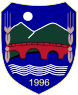 Република Северна МакедонијаОпштина Желино1226 Желино ул.101 бр.ббRepublika e Maqedonisë së VeriutKomuna e Zhelinës1226 Zhelinë rr.101 nr.pne-mail: komunazh@mt.net.mke-mail: komunazh@mt.net.mk      КОНЕЧЕН ИЗВЕШТАЈ  Ревизија на усогласеност во работењето и ревизија на функсионирање на системот на интерни контроли во ЈКП “Мирмбајтја“ЖелиноRAPORTI FINALRevizioni i rregullshmërisë në punë dhe revizioni i funksionimit të sistemit të kontrollit intern në NPK “Mirëmbajtja”ZhelinëЖелино, 2020 год.Zhelinë,2020viti.С О Д Р Ж И Н АP Ë R M B A J T J A1.  Резиме1.1Општи констатации и препораки1.2. Наод и препорака во врска со објавувањето на финансиските извештаи во вебстраната на општината.1.3 Наод и препорака во врска со формирањето и критериумите за избор на членовите на управниот одбор на ЈКП “Мирмбајтја“ Желино.1.4 Наод и препорака во врска со имплементацијата на членот 19 и 23 од законот за јавните претпријатија од страна на управниот одбор на ЈКП “Мирмбајтја“ Желино.1.5. Наод и препорака во врска со непостапувањето според член 23-а од законот за јавните претпријатија, од страна на раководството на ЈКП “Мирмбајтја“ Желино.1.6. Наод и препорака во врска со непостапување согласно членот 24-а од страна на управниот одбор на ЈКП “Мирмбајтја“ Желино.1.7.Наод и препорака во врска со исплонување на критериумите на членовите на Надзорниот одбор на ЈКП “Мирмбајтја“ Желино.1.Rezyme1.1 Konstatime të përgjithshme dhe rekomandime1.2.Konstatim dhe rekomandim në lidhje me publikimin e raporteve financiare në vebfaqen e komunës. 1.3Konstatim dhe rekomandim në lidhje me formimin dhe kriteret për zgjedhjen e anëtarëve të këshillit drejtues të NKP “Mirëmbajtja” Zhelinë.1.4 Konstatim dhe rekomandim në lidhje me zbatimin e nenit 19 dhe 23 të ligjit për ndërmarrjet publike nga ana e këshillit drejtues të NKP “Mirëmbajtja” Zhelinë.1.5. Konstatim dhe rekomandim në lidhje me mosveprimin në bazë të nenit 23-a të ligjit për ndërmarrjet publike nga ana e udhëheqësis së NKP “Mirëmbajtja” Zhelinë.1.6. Konstatim dhe rekomandim në lidhje me  mosveprimin në bazë të nenit 24-a nga ana e këshillit drejtues të NKP “Mirëmbajtja” Zhelinë.1.7. Konstatim dhe rekomandim në lidhje me plotësimin e kritereve të anëtarëve të këshillit mbykqyrës të NKP “Mirëmbajtja” Zhelinë.2. РЕЗИМЕРевизијата на регуларност во работата и ревизијата на функсионирање на интерната контрола во ЈКП Мирмбајтја Желино е реализирано врз основа на законот за внатрешна финансиска контрола во јавниот сектор во РМ (“Сл.Весник на РСМ“, бр.90/09, 12/11), правилникот за внатрешна ревизија (“Сл.весник на РСМ бр.38/05) и врз база на меѓународните стандарди за професионално вршење на работата на внатрешната ревизија одобрени од РМ (“Сл.весник на РСМ“ бр.72/03).За време на процесот на ревизијата,со методите и стандардите на ревизијата е обидено да се постигне разумна сигурност за имплементација на нормите на законот за работата на јавните претпријатија и имплементација на другите интерни акти истотака и финансискиот аспект на функсионирање.Истотака преку консултациите и препораките што излегуваат од оваа ревизија се врши една потполна информација,по објективна и на време  на повисокото раководството на општина Желино за законитоста на работата на ЈКП “Мирмбајтја“ ЖелиноОд страна на ревизорот контролирани се правилниците за работа и одлуките на внатрешните органи,евентуалните слабости и предности во функсионирањето на овој субјект, со единствена намера за да се намали ризикот на грешки и евентуалните пропусти во секојдневната работа на оваа институција.Функсионирањето на ЈКП “Мирмбајтја“ Желино треба да биде со важност и да гарантира дека услугата за доброто на граѓаните и формално-правното функсионирање да бидат точни,транспарентни,реални и базирани на законот за јавните претпријатија и другите позитивни закони.REZYMERevizioni i rregullshmërisë në punë dhe revizioni i funksionimit të kontrollit intern në NPK “MIrëmbajtja” Zhelinë është realizuar në bazë të Ligjit përkontrollë financiar të brendshëm në sektorin publik në RMV (“Gazeta zyrtare e R.M.V” nr. 90/09, 12/11), Rregullores për revision tëbrendshëm (“Gazeta zyrtare e RMV” nr. 38/05) si dhe në bazë të Standardeve ndërkombëtare përkryerjen e punës profesionale të revizionit të brendshëm të aprovuara nga RMV (“Gazeta zyrtare e RMV” nr.72/03). Gjatë procesit të revizionit, me anë të metodave dhe standardeve të revizionit është tentuar që të arrihet një siguri e arsyeshme për zbatimin e normave të Ligjit për Punën e ndërmarjeve publike dhe zbatimin e akteve të tjera interne si dhe aspekti financiar i funksionimit.Gjithashtu, përmes konstatimeve dhe rekomandimeve që dalin nga ky revizion bëhet  një  informim më i plotë, më objektiv dhe në kohë i udhëheqësisë më të lartë të Komunës së Zhelinës, për ligjshmërin në punën e NPK “Mirëmbajtja” Zhelinë.               Nga ana e revizorit janë kontrolluar edhe regulloret e punës dhe vendimet e organeve të brendshme, dobësit dhe përparësit  eventuale në funksionimin e këtij subjekti,me qëllim të vetëm që të zvogëlohet reziku i gabimeve dhe lëshimeve eventuale në punën e përditshme të këtij institucioni.      Funksionimi i NPK “Mirëmbajtja” Zhelinë duhet të jetë me rëndësi dhe te garanton se shërbimi në të mirë të qytetarëve dhe aspektet formalo-juridike të funksionimit janë të sakta, transparente, reale dhe të bazuara në ligjin për ndërmarjet publike dhe ligjeve tjera pozitive.Затоа, актите и одлуките што ќе се споменуваат понатаму се прикажуваат и како приоритети и тие се:1.Јавното комунално претпријатие има донесено статут за работата на ЈКП,2.За време на процесот на разните јавни набавки се пополнува адекватна документација,3.Процесот на јавните набавки во ЈКП е во согласност со законските одредби за јавни набавки,4.Јавното комунално претпријатие има усвоено одлука за именување на членовите на управниот одбор,5.Јавното комунално претпријатие има усвоено одлука за именување на членовите на надзорниот орган,6.Јавното комунално претпријатие има усвоено годишна програма за работата на ЈКП.Prandaj, aktet dhe vendimet që do të ceken në vazhdim paraqiten edhe si prioritete e ata janë:1.Ndërmarja komunale publike ka të sjellur statutin për punën e NPK,2.Gjatë procesit të furnizimeve të ndryshme plotësohet dokumentacioni adekuat,3.Procesi i furnzimeve në NPK është në pajtim më dizpozitat ligjore të Ligjit për furnizime publike,4.Ndërmarja komunale publike ka të miratuar vendim për emërimin e anëtarëve të këshillit drejtues,5.Ndërmarja komunale publike ka të miratuar vendim për emërimin e anëtarëve të këshillit mbykqyrës,6.Ndërmarja komunale publike ka të miratuar programën vjetore për punën e NKP.Ревизијата на усогласеност во работата и ревизијата на  функсионирање на системот на интерни контроли во ЈКП “Мирмбајтја“ Желино е извршена како редовна ревизија,предвидена во годишниот план за ревизија во општина Желино за 2020 година, со претходен согласност и овластување од градоначалникот на општина Желино, бр.19-246/1 од 24.02.2020.Ревидираниот временски преиод е 01.01.2018 до 31.12.2019Временскиот период за реализација е од 24.02.2020 – 06.03.2020год.Одговорноста за регуларноста и законитоста на работата на ЈКП “Мирмбајтја“ Желино е на:1.Раководството на ЈКП “Мирмбајтја“ Желино.За време на ревизијата користени се  овие методи на работа: преглед и контрола на документацијата и разните акти на работа на јавните претпријатија,финасиската документација,легислативната документација,интервјуа,верификација и евидентирање на процесот на работа, проценување на ризикот и активностите на контролата. Revizioni i rregullshmërisë në punë dhe revizioni i funksionimit të sistemit të kontrollit intern në NPK “Mirëmbajtja” Zhelinë është kryer si revizion i rregullt, i paraparë në Planin vjetor për revizion në Komunën sëZhelinës për vitin 2020, me pëlqim dhe autorizim paraprak të Kryetarit të Komunës së Zhelinës, nr.19-246/1 të datës 24.02.2020.      Periudha kohore e reviduar është 01.01.2018 deri më 31.12.2019.Afati kohor i realizimit të  revizionit është prej datës 24.02.2020 deri 06.03.2020 viti.      Përgjegjësia për rregullshmërinë dhe ligjshmërinë e punës së  NPK “Mirëmbajtja” Zhelinë është mbi:1.Udhëheqësin e NPK “Mirëmbajtja” Zhelinë.Gjatë revizionit janë shfrytëzuar këto metoda të punës: shqyrtimi dhe kontrolli i dokumentacionit dhe akteve te ndryshme të punës së ndërmarjeve publike, dokumentacionit financiar, dokumentacionit legjislativ, intervista, verifikimi dhe evidentimi i procesit të punës,vlerësimi i rrezikut dhe aktivitetet të kontrollit .Законската регулатива употребена во процесот на ревизијата:Закон за јавните претпријатија,Закон за јавните набавки,Закон за сметководство на буџетите и буџетските корисници,Правилник за работа на внатрешната ревизија,Релевантните правилници за работа како и други потребни закони и правилници.1.ОПШТИ КОНСТАТАЦИИ И ПРЕПОРАКИРевизијата за време на контролата во ЈКП “Мирмбајтја“ Желино, реализиран според годишниот план за 2020 констатирал:1.ЈКП “Мирмбајтја“ Желино, има делумно објавени  финансиски извештаи и завршни сметки во вебстраната на општината според законот за јавните претпријатија.2.ЈКП “Мирмбајтја“ Желино, има формиран управен одбор според член 16 од законот за јавните претпријатија но истиот не е комплетен бидејќи некои од членовите на управниот одбор не ги исполнуваат предвидените критериуми според законот за јавните претпријатија член 17.3.Управниот одбор на ЈКП “Мирмбајтја“ Желино,не постапил во согласност со член 19-а и член 23 од законот за јавните претпријатија за објавување на оглас за избор на директор и критериумите за избор на директор.4.Од страна на раководството на ЈКП “Мирмбајтја“ Желино, не е постапено според член 23-а за доставување на 6 месечни извештаи до основачот односно објавување на истите извештаи во вебстраната на општината.5.Управниот одбор не постапил според член 24-а, за непочитување на член 23-а од законот за јавните претпријатија од страна на директорот на ЈКП.6.ЈКП “Мирмбајтја“ Желино, има формиран Надзорен одбор за контрола на материјално-финансиската работа, но членовите на истиот одбор треба да ги исполнуваат критериумите од член 26 и 27 од законот за Јавните Претпријатија затоа треба да се измени и да се усогласи според законот.Во врска со наодите и препораките од страна на ревизијата, раководството на ЈКП “Мирмбајтја“ Желино се обврзува да постапи според наодите и за истите да достави извештај до раководителот на ревизијата во најкус можен рок предвиден според законот и правилникот за работата на внатрешната ревизија.Rregullativa ligjore e përdorur në procesin e revizionit:Ligji për ndërmarjet publike,Ligji për furnizime publike,Ligjit për kontabilitet të buxheteve dhe shfrytëzuesve buxhetor,Regullorja për punë të revizionit të brendshëmRregulloret përkatëse për punë si dhe ligje dhe regullore tjera të nevojshme.KONSTATIME TE PËRGJITHSHME DHE REKOMANDIMERevizioni gjatë kontrollit në NKP “Mirëmbajtja” Zhelinë, të realizuar në bazë të planit vjetor për vitin 2020 konstatoi:1.NKP “Mirëmbajtja” Zhelinë ka pjesërisht të publikuar në webfaqen e komunës raportet vjetore financiare dhe llogaritë vjetore në bazë të ligjit për ndërmarrjet publike.2.NKP “Mirëmbajtja” Zhelinë ka të formuar Këshill drejtues në bazë të nenit 16 të ligjit për ndërmarrjet publike por i njejti këshill nuk është i plotë pasi disa nga anëtarët e këshillit nuk i plotësojn kriteret e parapara në bazë të ligjit për ndërmarrjet publike neni 17.3.Këshilli drejtues i NKP “Mirëmbajtja” Zhelinë nuk ka vepruar në bazë të nenit 19-a dhe nenit 23 të ligjit për ndërmarjet publike, për marrjen e vendimit për shpallje të konkursit për zgjedhje të drejtorit dhe kriteret e zgjedhjes së drejtorit .4.Nga ana e udhëheqësis së NKP “Mirëmbajtja” nuk është zbatuar neni 23-a për dorëzimin e raporteve 6 mujore deri te themeluesi respektivisht publikimi i të njejtave në webfaqen e komunës.5.Këshilli drejtues nuk ka vepruar në bazë të nenit 24-a, për moszbatim të nenit 23-a të “Ligjit për ndërmarjet publike” nga ana e drejtorit të NKP.6.NKP “Mirëmbajtja Zhelinë ka të formuar Këshill mbykqyrës për kontroll të punës materiale-financiare, por anëtarët e të njejtit këshill duhet ti plotësojn kriteret  në bazë të nenit 26 dhe 27 të “Ligjit për ndërmarrjet publike” prandaj duhet të ndryshohet dhe plotësohet në pajtueshmëri me ligjin.Në lidhje me konstatimet dhe rekomandimet nga ana e revizionit, udhëheqsia e NKP”Mirmbajtja” Zhelinë obligohet që të veproj në bazë të rekomandimeve dhe për këtë të dorëzoj raport deri te udhëheqësi i revizionit në afat sa më të shkurtër brenda afatit të paraparë në bazë të ligjit dhe regullores për punën e revizionit të brendshëm.